Alena ŠtěpánováOd:	Kaplan Lubomir CEREA Klubomir.kaplan@cerea.cz»Odesláno:	21. září 2017 12:11Komu:	stepanova@szes-chrudim.cz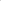 Předmět:	FW: objednávkaPřílohy:	6200bjednavkovy_list nákup hnojiva.doc; 63.objednavkovy_list nákup hnojiva.docDobrý den.Akceptujeme Vaše objednávky č, 62 a 63 a souhlasíme s uveřejněním.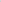 Ing. Kaplan ved. střediska Cerea Pardubice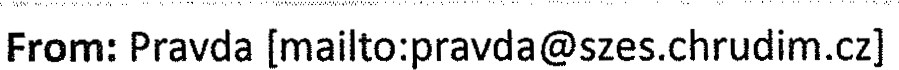 Sent: Wednesday, September 20, 2017 10:08 AM To: Kaplan Lubomir CEREA Klubomir.kaplan@cerea.cz» Subject: objednávkaDobrý den, prosím o potvrzení objednávky č.62,č.63. a zaslání na adresu stepanova@szes-chrudim.czS pozdravemPravda Miroslav(Stranal